Dictée d’entraînement 1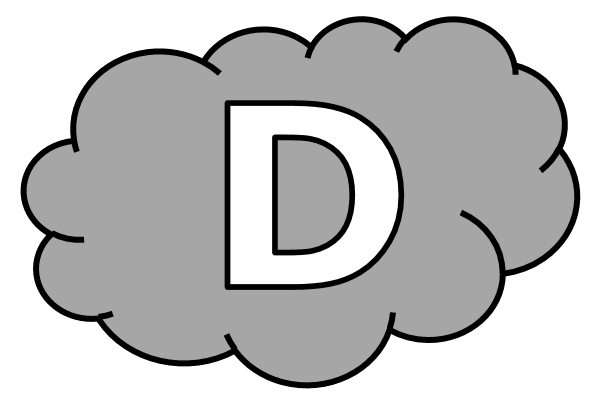 Je me ...................................... ....................................... au ............................. de la .......................................... , ............................. au-dessus du vide. Des ........................................... d’eau ........................................ me tombaient dans le .......................... .Dictée d’entraînement 2....................................... ma ................................. je me souviendrai de la .............................................. . Nous ................................................ courir sur le .................................. pour ............................................ la ..................................... .Dictée d’entraînement 3........................................ que nous ................................................... de lister les .................................................. les plus .......................................... de la ................................................... , la ............................................ commençait à ........................................ . Dictées flashs - Liste 16					Prénom : ...................................................Dictée bilan................ la ............................................... , je ................................ un ...................................... de neige ................... je ................................. dans la crevasse. ............................................ au ..................................... de la ............................................. , je ....................... connaissance avec la ....................... ...................................... du glacier, ......................................... que ..................................... un .................................................. d’air ...................................... . Tout de suite, il ............................. très froid : j’........................................ de la neige dans le ................................ ........................ elle ....................................... le long de mon dos. Au-dessus de moi, un trou me .......................................... d’entrevoir un ............................... de ciel.Dictées flashs - Liste 16Dictée d’entraînement 1Pendant la dictée, cherche et recopie les bons mots :corde - gelées - bout - cou - videJe me retrouvai soudain au ................................... de la ................................ , pendu au-dessus du ....................................... . Des gouttes d’eau ........................................... me tombaient dans le .................................. .Dictées flashs - Liste 16Dictée d’entraînement 2Pendant la dictée, cherche et recopie les bons mots :descente - vie - pont - courir - sauverToute ma ....................... je me souviendrai de la ................................................ . Nous dûmes ....................................... sur le .................................. pour ................................................. la bête.Dictées flashs - Liste 16Dictée d’entraînement 3Pendant la dictée, cherche et recopie les bons mots :commençait - espèces - fondre - courantes - grotteTandis que nous continuions de lister les ............................................. les plus ................................................ de la ........................................ , la glace ................................................ à ........................................... .Dictées flashs - Liste 16Dictée bilanPendant la dictée, cherche et recopie les bons mots :cou - crevai - gelé - vie - Pendu - descente - courant - pontÀ la ............................................... , je ............................................ un .................................. de neige et je tombai dans la crevasse. ..................................... au bout de la corde, je fis connaissance avec la .............................. intérieure du glacier, tandis que passait un ................................. d’air ........................................... . Tout de suite, il fit très froid : j’avais de la neige dans le ............................... et elle fondait le long de mon dos. Au-dessus de moi, un trou me permettait d’entrevoir un rond de ciel.CompétenceDans le texteRéussiteJe sais écrire les mots de la liste.12Je sais faire les accords dans le groupe nominal.2Je sais faire les accords entre le verbe et le sujet.8Je sais écrire les homophones grammaticaux.3